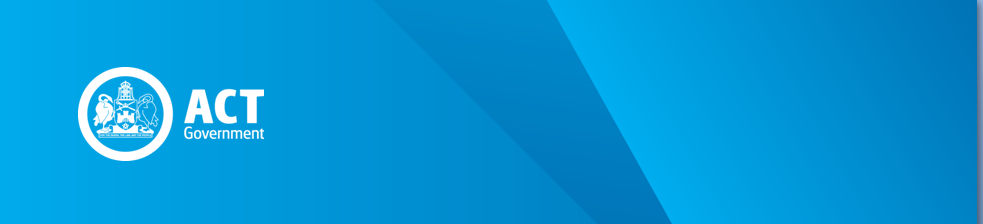 Revenue Circular DAA001Duties Act 1999 Concessions and Exemptions from Duty—Charitable Organisations, Hospitals and Schools Circular historyPreamble1.	The Duties Act 1999 (the Act) provides for concessional duty and exemptions from duty for certain transactions executed on or after 1 March 1999 by or on behalf of charitable organisations, hospitals and schools. 2.	The purpose of this circular is to show how the concessional duty and exemptions apply. CircularCharitable Organisations3.	Under the Act, a charitable organisation is an association, society, institution or body carried on for a religious, educational, benevolent or charitable purpose, other than one carried on for the purpose of securing pecuniary benefits to its members.Hospitals4.	A ‘hospital’ means a recognised hospital within the meaning of the Health Insurance Act 1973 (Cth).Schools5.	A ‘school’ will be defined as a registered school within the meaning of the Education Act 2004 (ACT).Trustees6.	Trustees receiving dutiable property in trust for charitable organisations, hospitals or schools are eligible for the relevant concession or exemption (sections 62 (4), 63 (4), 64 (2), 70 (b), 91 (1) (a), 150 (1) (c), 201 (1) (f), 210 and 210A of the Act).Transactions7.	The transactions or instruments listed in the following table are eligible for a concession or an exemption.Table of transactions where eligible applicants qualify for concessional duty or are exempt from duty*	Application can only be made at  Shopfronts or Motor Vehicle Registry**	Application for charitable status under the Duties Act 1999 must be lodged at the ACT Revenue Office for approval before applying for registration at Canberra Connect Shopfronts or Motor Vehicle RegistrySIGNEDGraeme DowellCommissioner for 30 June 2008 Circular numberIssued dateDates of effectDates of effectStatusCircular numberIssued dateFromToStatusNo D720 November 20001 March 1999-Republished as DAA001 with minor amendmentsDAA00130 June 20081 March 1999-CurrentTransactionsSection of the ActEligible applicantsConcessional DutyExemptionTransfer of property from one superannuation fund to another62 (4)charitable organisation hospital school $20NoTransfers between trustees and custodians of superannuation funds or trusts63 (4)charitable organisation hospital school $20NoGrant or transfer of land to the applicant64 (2)charitable organisation hospital school trustees holding the land in trust for a charitable organisation, hospital or school $20.00NoOff-market transfers of marketable securities to the applicant70 (b)charitable organisationhospitalschool trustees holding the marketable securities in trust for a charitable organisation, hospital or school $20.00NoAny Chapter 3 transactions to the applicant:Acquisition of interest in certain landholdersEntitlements arising from capital reductions or alterations of rightsAcquisition of land use entitlements by allotment of shares or issue of unitsAllotment of shares by direction91 (1) (a)charitable organisation hospital schoola trustee who is to hold the property transferred in trust for a charitable organisation, hospital or school $20.00NoLease instruments for a lease to the applicant150 (1) (c)charitable organisationhospitalschool a trustee (including a charitable organisation acting in that capacity) who is to hold the property transferred in trust for a hospital or school Not applicableYesInsurance on property of or property held in trust for a charitable organisation, hospital or school or other general insurance taken out by a charitable organisation, hospital or school201 (1) (f)charitable organisationhospitalschool trustees holding the property in trust for a charitable organisation, hospital or school Not applicableYesRegistration of motor vehicle by the applicant *210hospitalschool a person who holds a vehicle on behalf of a hospital or school a trustee for a hospital or school Not applicableYesRegistration of motor vehicle by the applicant **210Acharitable organisationa person who holds a vehicle on behalf of a charitable organisation a trustee for a charitable organisation Not applicableYes